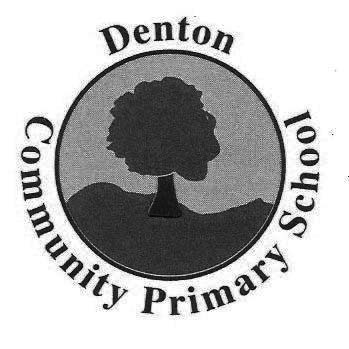 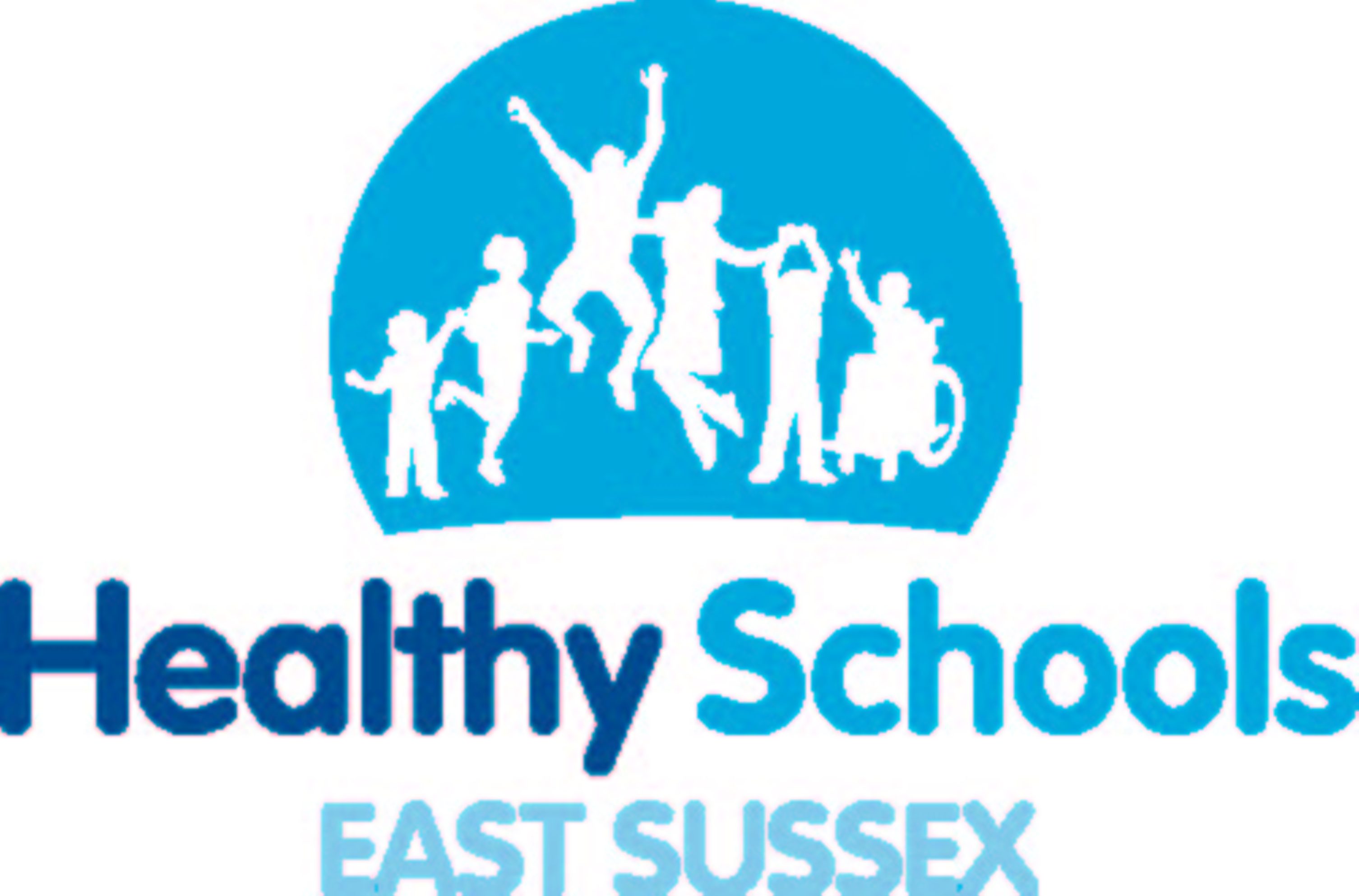 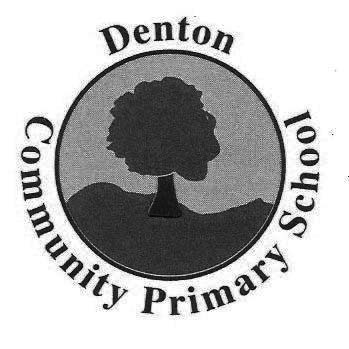 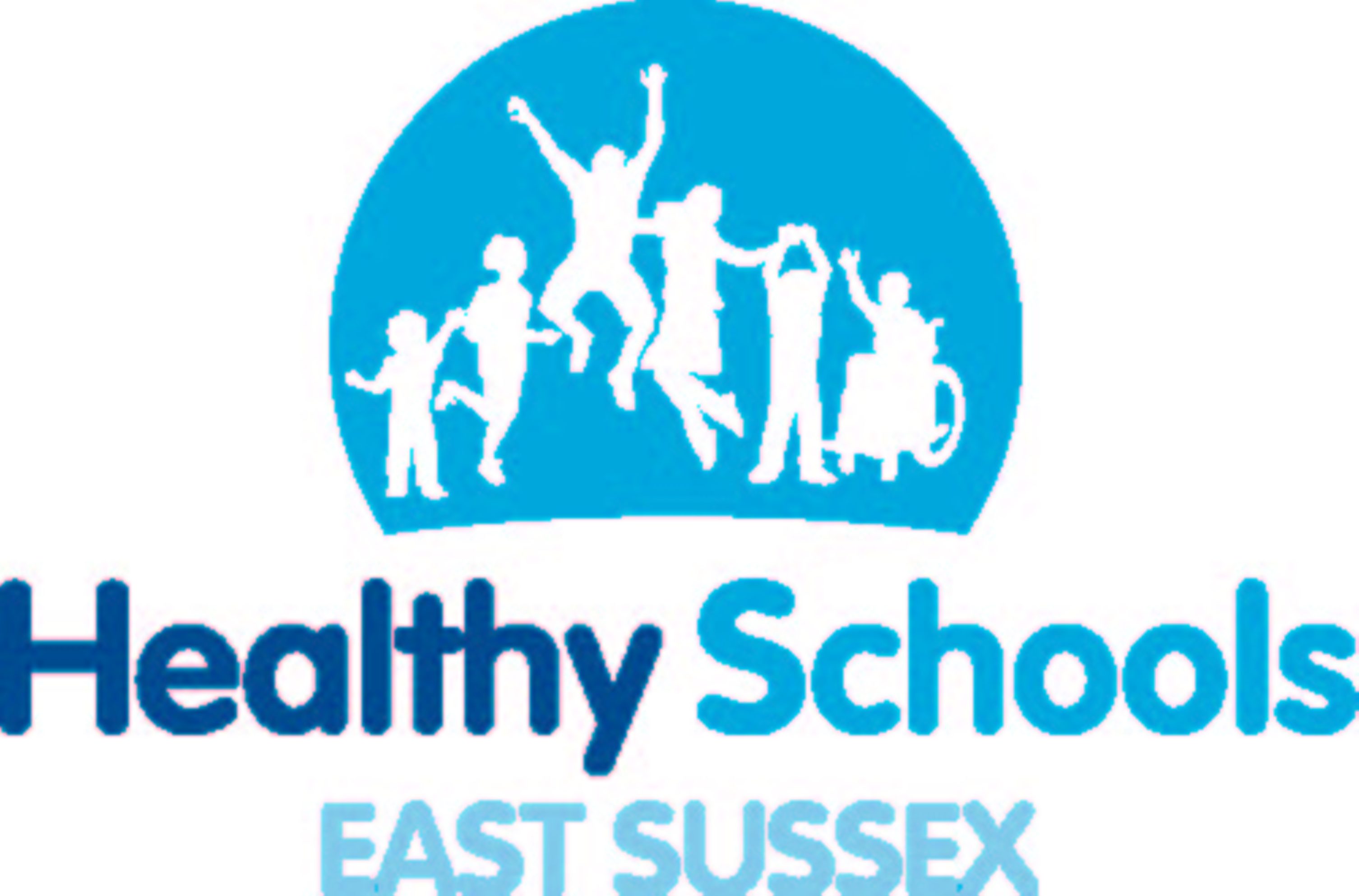 April 2020Dear Applicant,Thank you for your interest in our vacancy for a Class Teacher at Denton CP School. Please find enclosed the application form, job description, and person specification for the position.   The closing date is noon on Friday 24th April 2020 and interviews the week commencing 27th April 2020.We look forward to receiving your completed application form.Yours faithfully,Mr Guy WalshHead Teacher